Елочка.МК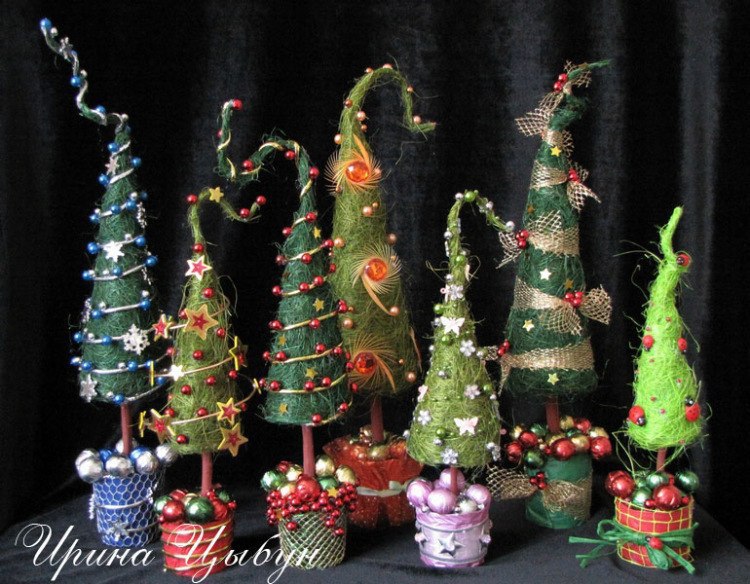 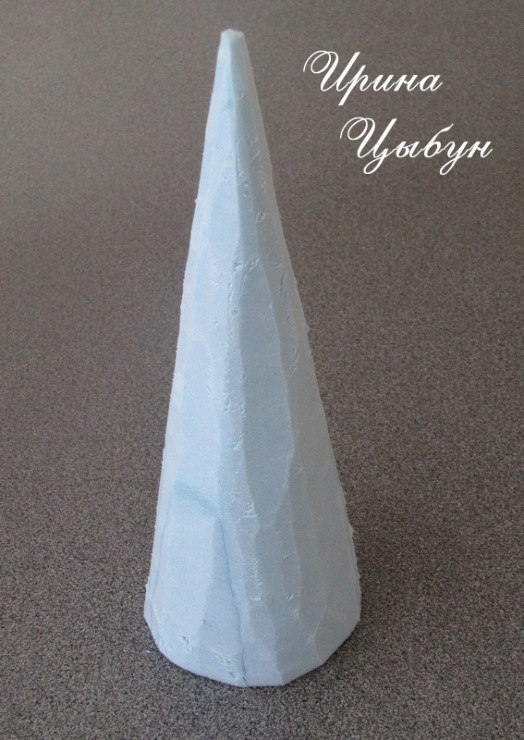 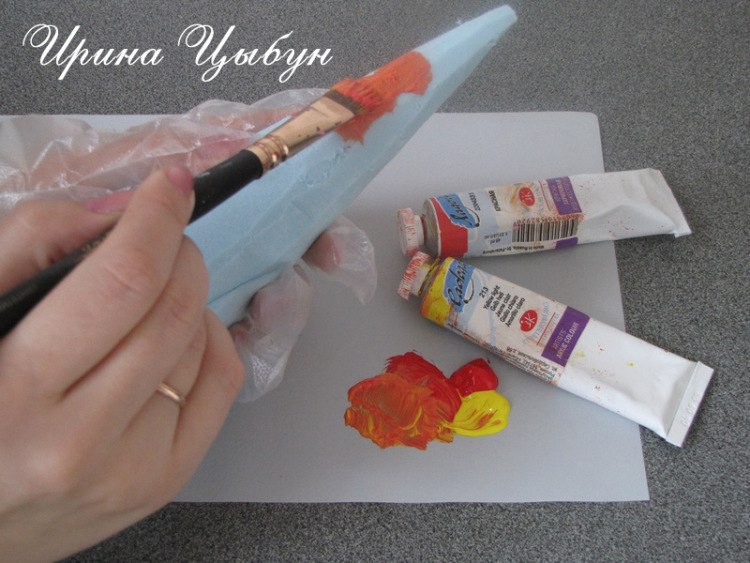 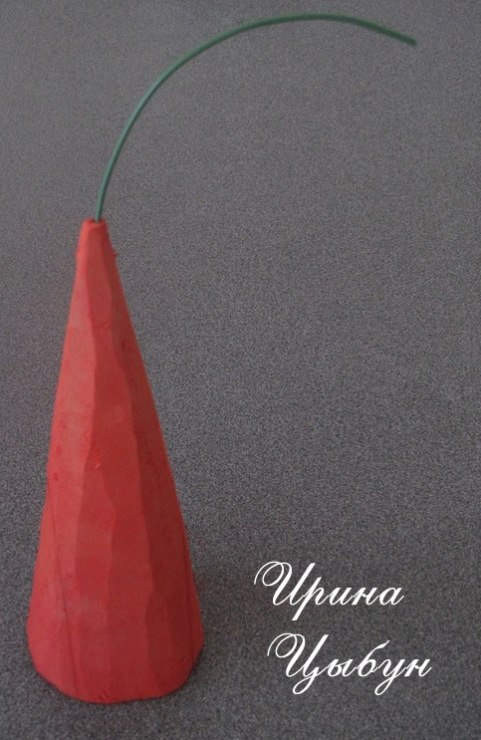 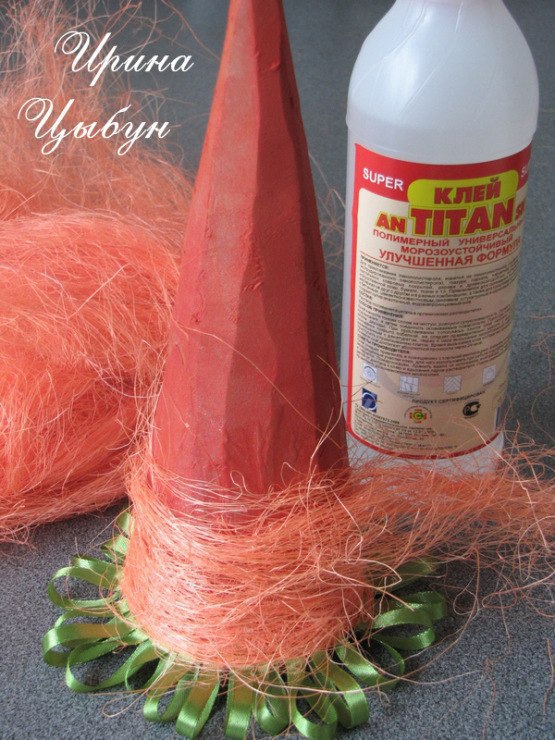 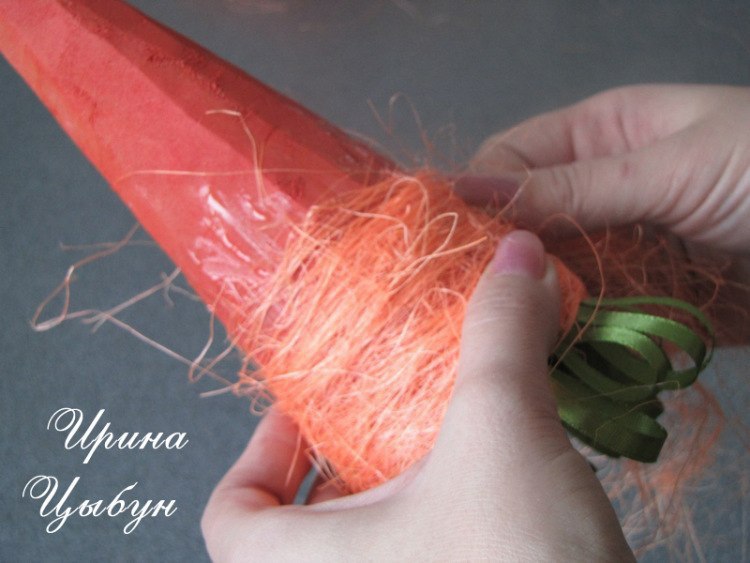 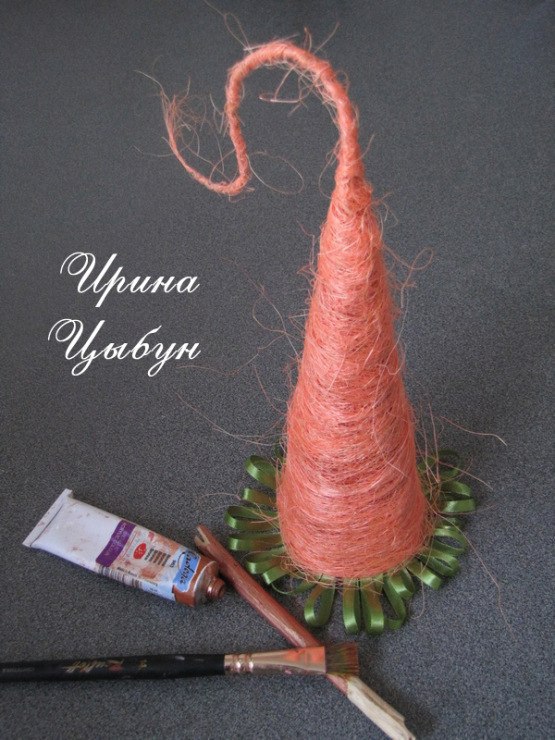 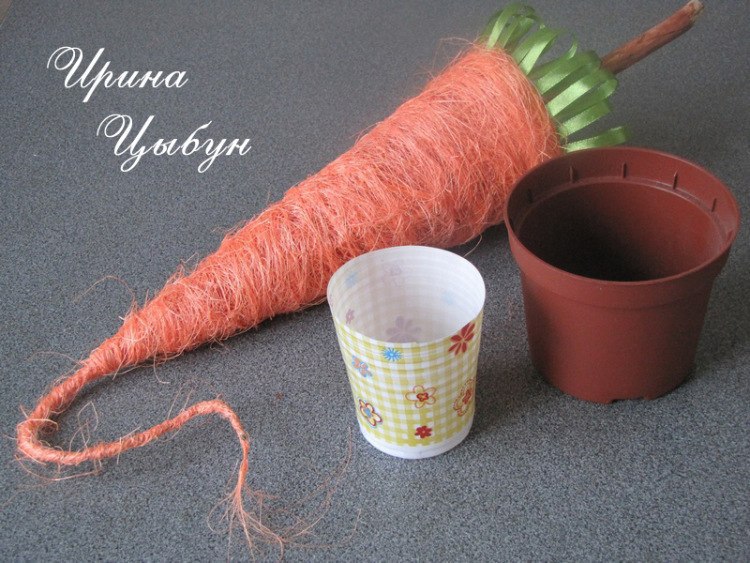 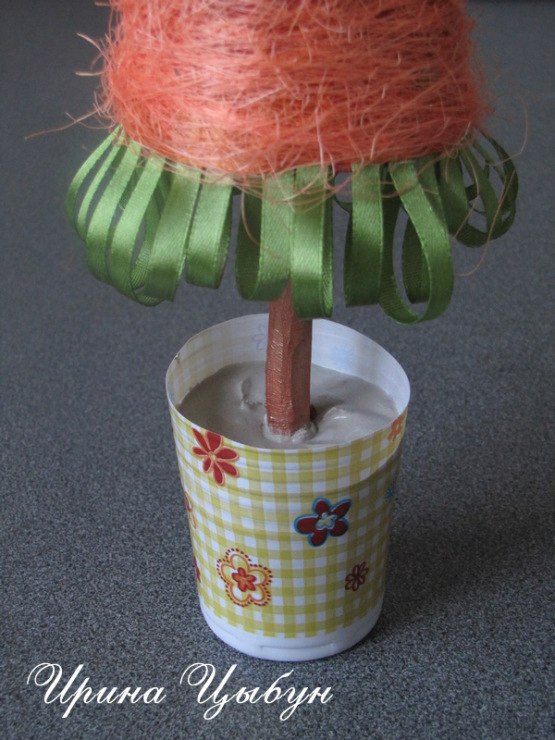 